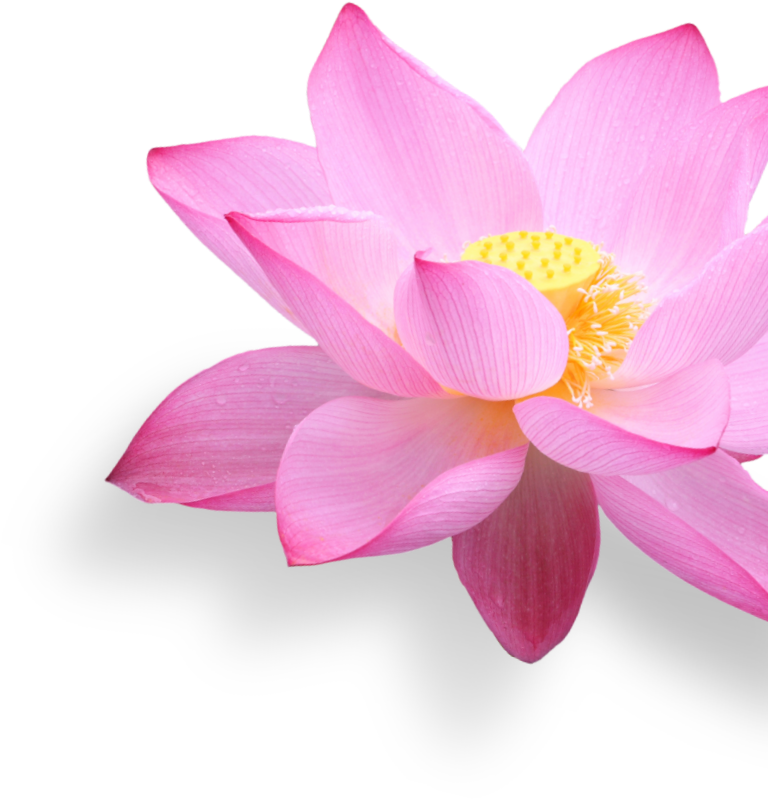 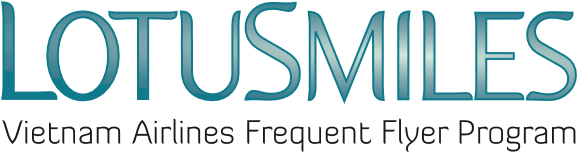 ЗАПРОС НА АВИАЦИОННЫЕ НАГРАЖДЕНИЯ(Премиальные билеты, повышение класса обслуживания, вознаграждение за багаж)Информация об участниках для запроса вознагражденийПолное имя участника:Номер карты Золотой Лотос:Электронная почта:						Номер телефона:Получите свой приз по адресу:Внимание: Адрес электронной почты и номер телефона являются обязательной информацией. Запрос премиальный билет  Запрос вознаграждение за повышение класса обслуживания Запрос вознаграждение БагажДокументы, необходимые для предъявления при получении призов в кассах и филиалах Вьетнамских авиалиний:Запрос вознаграждение;Удостоверение личности/удостоверение личности гражданина или паспорт участника (оригинал) и идентификационные данные лица, использующего вознаграждение;Привилегии участников программы Lotusmiles;Авторизационное письмо (в случае, если участник не получает вознаграждение напрямую). Я согласен с Условиями Lotusmiles и политика конфиденциальности Вьетнамских авиалиний.День:      /        /Подпись участникаКод бронированияМаршрутНомер рейсаДата рейсаКласс обслуживанияИмя пассажираКод бронированияМаршрутНомер рейсаДата рейсаПовышение класса обслуживанияИмя пассажираКод бронированияМаршрутНомер рейсаДата рейсаУпаковка(1 шт./2 шт.)Имя пассажира